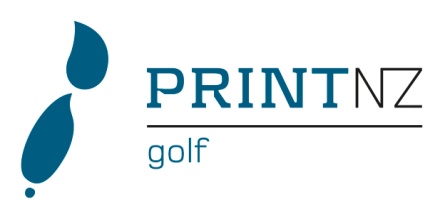 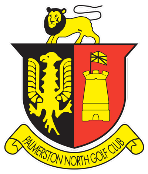 SPONSORSHIP REGISTRATION FORM33rd ANNUAL REG DIXON GOLF DAY
FRIDAY 4th NOVEMBER 2022PALMERSTON NORTH GOLF COURSEBrightwater Terrace, Terrace EndHOLE SPONSORSHIP$195 +GST per hole(includes registration for a team of 2 players)
OTHERSponsorship of golf balls, pens, donation of prize/s(for these items please contact Tania McDougall on 021 587 072)Sponsor Name : 										Contact Person : 										Email :											Phone : 																		For promotional purposes i.e. Banners, programmes, electronic artwork should be emailed to tania.mcdougall@printnz.co.nz   		SPONSORSHIP REGISTRATION FORM32nd ANNUAL REG DIXON GOLF DAY
FRIDAY 4th NOVEMBER 2022PALMERSTON NORTH GOLF COURSEBrightwater Terrace, Terrace EndTAX INVOICE   GST NO: 10-161-746Please retain a copy of this registration as it will become a GST Tax Invoice once paidPayment Options	Payment for $__________ will be paid as follows:Direct Credit - 06 0501 0035906 02	Ref: Manawatu Golf 2022
Credit Card – please complete details below
Invoice me (members only)		Visa	  Mastercard	   	Credit Card:							  Exp												                3 digit security code on back of credit card		Cardholders Name	__________________________________ Signature	__________________________________~  Entries close 27th October 2022  ~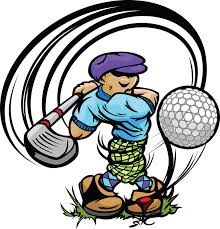 Please email this form to tania.mcdougall@printnz.co.nzHole Sponsorship –$195 + GST = $224.25